CENTRO DE EDUCAÇÃO INFANTIL “PINGO DE OURO”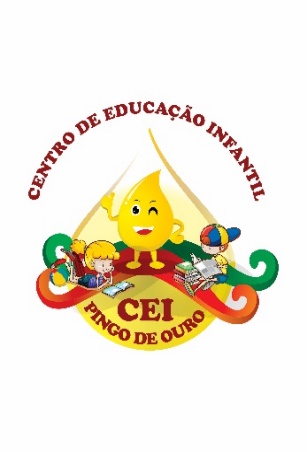 CAMPINA DA ALEGRIA / VARGEM BONITA SCRUA CEREJEIRA S/N FONE: 49-3456-13-67EMAIL – ceipingodeouro@yahoo.comProfessora: Marli Teresinha Filipini                      Turma: Pré Escola I                                                                                    Turno: Vespertino                                     Período: 05/10/2020 até 09/10/2020SEQUÊNCIA DIDÁTICA NÃO PRESENCIAL DE 05 A 09 DE OUTUBROBOM DIA...PAIS, RESPONSÁVEIS Tudo bem com vocês? espero que sim.                 Olá crianças        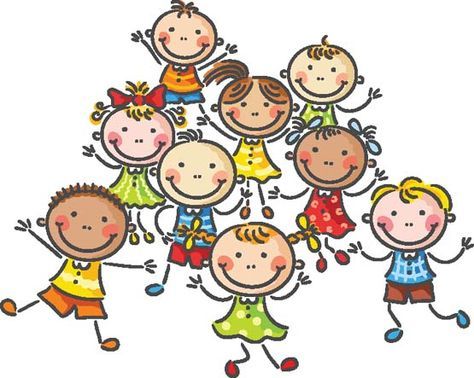 Mais uma semana se inicia e com ela novos desafios mas também, novas aprendizagens. Estou enviando algumas sugestões de atividades a serem desenvolvidas nessa semana com os nossos pequenos.    Não esqueçam de tirar fotos / vídeos enviar para serem arquivados.OBJETIVO: Despertar na criança o amor e o cuidado com as aves e sua importância para o meio ambiente.CAMPOS DE EXPERIÊNCIA E OBJETIVOS DE APREDIZAGEM E DESENVOLVIMENTOCORPO, GESTO E MOVIMENTOEI03CG05 - Ampliar a coordenação motora fina, óculo manual.TRAÇOS, SONS, CORES E FORMASEI03TSO1 – Escutar diferentes ritmos musicais apreciando e valorizando os gêneros, estilos e culturaESPAÇOS, TEMPOS, QUANTIDADES, RELAÇÕES E TRANSFORMAÇÕESEI03ET03 – Identificar e selecionar fontes de informações, para responder questões sobre a natureza, seus fenômenos, sua conservação.Desenvolvimento: Dia 05 de outubro comemora-se o Dia da Ave. Esse ser vivo que muito nos alegra e encanta. A ave é um animal ovíparo cujo embrião se desenvolve dentro de um ovo em ambiente externo sem ligação com o corpo da mãe. Conversar com a criança para ver o conhecimento que ela tem sobre as aves: cobertura do corpo, habitat, como se comunicam, alimentação, espécies e porque devemos preservar.Explicar para a criança que as aves nascem de ovos, por isso precisamos proteger os ninhos para que as aves possam nascer.Para ouvir e cantar durante a semana:                O Mundo Bita – voa voa Passarinho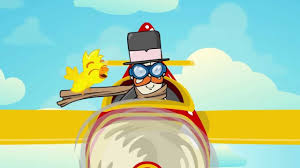                  https://www.youtube.com/watch?v=hgFfC4cCnec             Cinco Passarinhos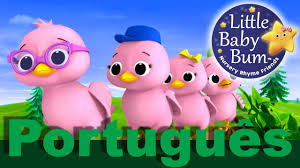           https://www.youtube.com/watch?v=-PysFn5MCXs            A galinha Magricela 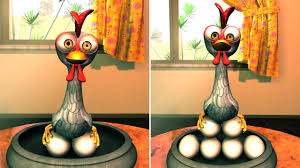          https://www.youtube.com/watch?v=WrV2uq2tGakAssistir o vídeo A MENINA E O PÁSSARO ENCANTADOhttps://www.youtube.com/watch?v=F6BN0SG9ECI      Após assistir a história, questionar a criança sobre o que ela acha de prender pássaros na gaiola.Então vamos confeccionar uma casinha de passarinho com caixa de sapato. ( o modelo é só uma opção, e a criança pode enfeitar como ela quiser, essa atividade desenvolve a criatividade e o senso de preservação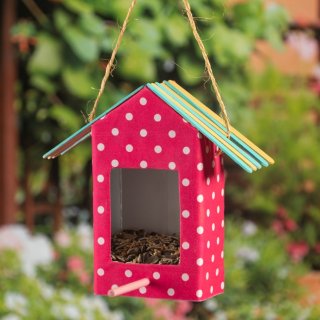 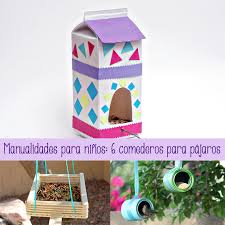 Pintar o pássaro, dar um nome a ele, recortar e colar dentro da casinha.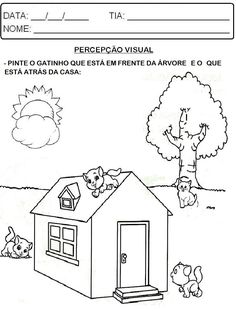 Uma ótima semana a todos.Com carinho            Prof. Marli Terezinha Filipini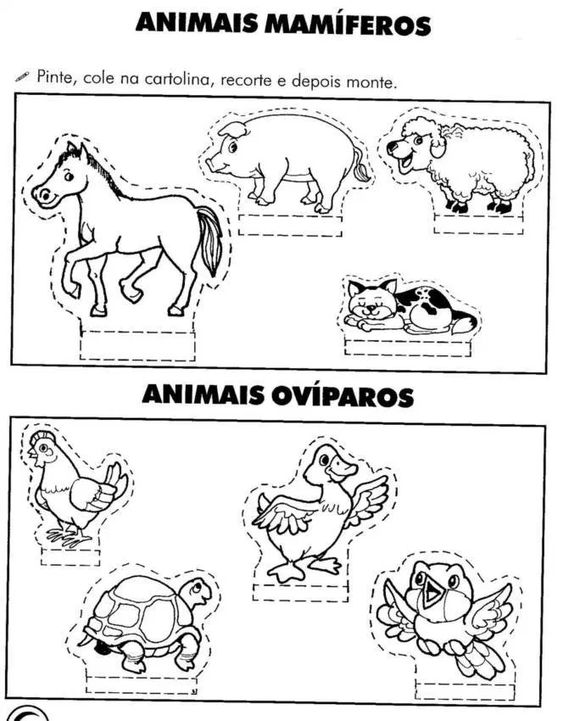 